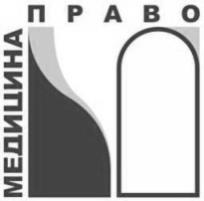 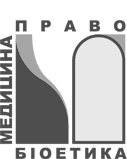 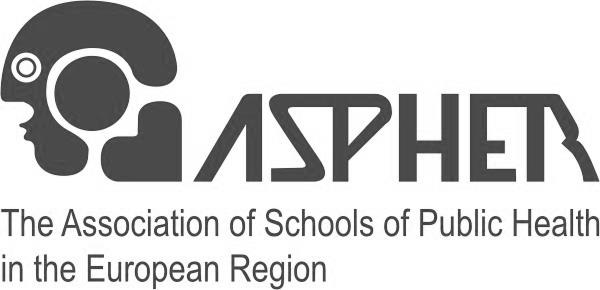 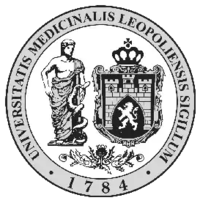 ASPHER Human Rights in Patient Care Core Network Summer School“Human Rights in Patient Care –Teaching and Training”18 – 22 July 2016, Lviv, UkraineThe Association of Schools of Public Health in the European Region (ASPHER)
ASPHER Brussels   |   T: +32 2 735 0890   |   S: aspherskype   |   E: office@aspher.org18 July 2016 (Monday)18 July 2016 (Monday)18 July 2016 (Monday)16.00 – 22.30Sightseeing / Get together(Questions on Human Rights and Health Care will be disseminated for review of answers during sessions tomorrow)Sightseeing / Get together(Questions on Human Rights and Health Care will be disseminated for review of answers during sessions tomorrow)`19July 2016 (Tuesday)Positioning Health Law, Bioethics, Public Health and Human Rights in Patient Care19July 2016 (Tuesday)Positioning Health Law, Bioethics, Public Health and Human Rights in Patient Care19July 2016 (Tuesday)Positioning Health Law, Bioethics, Public Health and Human Rights in Patient Care08.00 – 09.00 Breakfast, Registration of ParticipantsBreakfast, Registration of Participants09.00 – 10.00Welcome, Introduction of Participants &Programme PresentationI.Senyuta,R.Otok, J. OverallWelcome, Introduction of Participants &Programme PresentationI.Senyuta,R.Otok, J. Overall10.00 – 11.00Introduction to ASPHER HRPC Core Network and ResourcesPractitioner Guides,Patient-Friendly Guides, Online Resource Center and Virtual Library (Community of Practice),Legal Fellows, Junior Faculty Scholars and HRPC Leadership Programme,Academic Courses & Professional TrainingR.Otok, J.Overall, Y.GorshkovaIntroduction to ASPHER HRPC Core Network and ResourcesPractitioner Guides,Patient-Friendly Guides, Online Resource Center and Virtual Library (Community of Practice),Legal Fellows, Junior Faculty Scholars and HRPC Leadership Programme,Academic Courses & Professional TrainingR.Otok, J.Overall, Y.Gorshkova11.00 – 11.30BreakBreak11.30 – 12.30European Health/Medical Law: Concept, Key Features& Practical Illustrations(including European Court of Justice and health rights)Facilitator : Andre den ExterEuropean Health/Medical Law: Concept, Key Features& Practical Illustrations(including European Court of Justice and health rights)Facilitator : Andre den Exter12.30 – 13.30Bioethics, Medical Ethics:  Concepts, Key Features & Practical IllustrationsPanel Discussion:  J. Garcia Amez, M.Peled-Raz, A. den Exter, D. Larios RiscoBioethics, Medical Ethics:  Concepts, Key Features & Practical IllustrationsPanel Discussion:  J. Garcia Amez, M.Peled-Raz, A. den Exter, D. Larios Risco13.30 – 14.30 Lunch Beak Lunch Beak14.30 – 15:00Human Rights in Health Care: Educational Game on International and Regional Standards& Review of Homework Assignment IFacilitators:  K.Selli and Y.GorshkovaHuman Rights in Health Care: Educational Game on International and Regional Standards& Review of Homework Assignment IFacilitators:  K.Selli and Y.Gorshkova15.00 – 15.45HumanRightsinPatientCare: Concepts, KeyFeaturesFacilitator: J.OverallHumanRightsinPatientCare: Concepts, KeyFeaturesFacilitator: J.Overall15:45 – 16.30BalancingHRPCandPublic Health (including public health ethics)Facilitator: M.Peled-RazBalancingHRPCandPublic Health (including public health ethics)Facilitator: M.Peled-Raz16.30 – 17.00Navigating the Community of Practice:  Topical Modules & Assignment to Working Groups  Facilitators:  J. Overall, Y. GorshkovaNavigating the Community of Practice:  Topical Modules & Assignment to Working Groups  Facilitators:  J. Overall, Y. Gorshkova20July 2016 (Wednesday)20July 2016 (Wednesday)20July 2016 (Wednesday)08.00 – 09.00BreakfastBreakfast09.00 – 10.30Human Rights in Patient Care Practitioner Guides -Patients’ Rights and Responsibilities:International and Regional Standards and Mechanisms; Example of National Standards; Patient-friendlyGuides -  purpose, use, effectivenessFacilitators:  V. Zopunyan, A. GrigoryanHuman Rights in Patient Care Practitioner Guides -Patients’ Rights and Responsibilities:International and Regional Standards and Mechanisms; Example of National Standards; Patient-friendlyGuides -  purpose, use, effectivenessFacilitators:  V. Zopunyan, A. Grigoryan10.30 – 11.30Human Rights in Patient Care Practitioner Guides –Health Care Provider Rights and Responsibilities:International and Regional Standards and Mechanisms; Examples of National Standards (Armenia, Georgia, Macedonia, Romania, Ukraine)Facilitator:  IrynaSenyutaDiscussion with participants who are members of above country teams who wrote or update the Practitioner GuidesHuman Rights in Patient Care Practitioner Guides –Health Care Provider Rights and Responsibilities:International and Regional Standards and Mechanisms; Examples of National Standards (Armenia, Georgia, Macedonia, Romania, Ukraine)Facilitator:  IrynaSenyutaDiscussion with participants who are members of above country teams who wrote or update the Practitioner Guides11.30 – 11.45BreakBreak11.45 – 13.15International and Regional Human Rights Mechanisms – Examples from Practice Applied to Patient Care:  Use in teaching and training(1) European Court of Human Rights (ECtHR) & Strategic Litigation- Facilitator: T. DekanosidzeInternational and Regional Human Rights Mechanisms – Examples from Practice Applied to Patient Care:  Use in teaching and training(1) European Court of Human Rights (ECtHR) & Strategic Litigation- Facilitator: T. Dekanosidze(2) UN Human Rights Treaties and Treaty Bodies – Facilitator:V. Zopunyan(3) Universal Periodic Review (UPR) – Facilitator:T. Metreveli(4) Shadow Reports– Facilitator: A.Shaf(4) Special Rapporteur on Right to Health  - Facilitator: K. Selli(2) UN Human Rights Treaties and Treaty Bodies – Facilitator:V. Zopunyan(3) Universal Periodic Review (UPR) – Facilitator:T. Metreveli(4) Shadow Reports– Facilitator: A.Shaf(4) Special Rapporteur on Right to Health  - Facilitator: K. Selli13.15-14.00LunchBreakLunchBreak14.00 – 15:15Confidentiality and/or Privacy:  Breach of Duty or Violation of a Human Right,& What is the Difference?Facilitators:  A. den Exter, M. Peled-RazConfidentiality and/or Privacy:  Breach of Duty or Violation of a Human Right,& What is the Difference?Facilitators:  A. den Exter, M. Peled-Raz15.15 – 15.30BreakBreak15.30 – 17.00HRPC LEADERSHIPFacilitator:  S.BabichHRPC LEADERSHIPFacilitator:  S.Babich21July 2016 (Thursday)21July 2016 (Thursday)21July 2016 (Thursday)08.00 – 09.00BreakfastBreakfast09.00 – 10.00HRPC LEADERSHIPFacilitator:  S. BabichHRPC LEADERSHIPFacilitator:  S. Babich10.00 – 11.00Review of Homework Assignment II:HRPC Quiz (International and Regional PG Chapters)Facilitator:  D. Larios RiscoReview of Homework Assignment II:HRPC Quiz (International and Regional PG Chapters)Facilitator:  D. Larios Risco11.00 – 11.20BreakBreak11.20 – 13.00Practitioner Guides & Health and Human Rights Resource Guide - Examples of use in teaching and training:(1) Academic coursesFacilitators: M. Torosyan, T. Metreveli(2) Workshops and seminars for practicing lawyers and health care  providers Facilitators:  A. Grigoryan, A. ShafPractitioner Guides & Health and Human Rights Resource Guide - Examples of use in teaching and training:(1) Academic coursesFacilitators: M. Torosyan, T. Metreveli(2) Workshops and seminars for practicing lawyers and health care  providers Facilitators:  A. Grigoryan, A. Shaf13.00 – 14.00Lunch BreakLunch Break14.00 – 15.00MigrationImpactonHealthSystems, Services, Access &HRPC -Identifying HRPC issues, & applicable patient and provider rights and responsibilitiesFacilitators:  D. Larios Risco, A. Shaf. M. TorosyanMigrationImpactonHealthSystems, Services, Access &HRPC -Identifying HRPC issues, & applicable patient and provider rights and responsibilitiesFacilitators:  D. Larios Risco, A. Shaf. M. Torosyan15.00 – 15.30BreakBreak15.30 – 17.00HRPCSCHOLARSHIP:  Howtowrite a scholarly paperFacilitators:  O. Mazuenko and Sue BabichHRPCSCHOLARSHIP:  Howtowrite a scholarly paperFacilitators:  O. Mazuenko and Sue Babich22July 2016 (Friday)22July 2016 (Friday)22July 2016 (Friday)08.00 – 09.3008.00 – 09.30Breakfast9.30 – 11.009.30 – 11.00Participant Discussion:  National Level Experiences in HRPC(1) Exhausting National Remedies & Use of ECtHR cases at the national level –  Facilitator: T. Dekanosidze(2) Working with ombudspersons and parliamentary committeesFacilitator: A. Grigoryan-(3) Other examples from participants’ experiences Facilitator: J. Garcia Amez11.00- 11.3011.00- 11.30Break11.30 – 12 :1511.30 – 12 :15Medical-legal University Clinics: Purpose, establishment, functioning, & student experiences I. Senyuta12.15 – 13 :0012.15 – 13 :00MedicalNeutrality and Human Rights in Patient Care:Content and exercises for teaching and training (including video and Practitioner Guide)Facilitator: D. Klapatyi13.00 – 14.0013.00 – 14.00Lunch Break14.30 – 15.3014.30 – 15.30Working Groups – Topical Modules(including uploading information for topical modules on Community of Practice)Facilitator:  Y. Gorshkova, 15.30 – 16.3015.30 – 16.30Topical Modules – Review and Critique: finalizing on Community of PracticeY. Gorshkova,J. Overall16.30 – 17.0016.30 – 17.00Conclusions. Certificate ceremony18.00 – 19.0018.00 – 19.00Dinner